The City School
North Nazimabad Boys Campus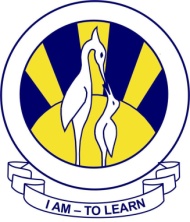 Subject: Accounts					Work sheetClass: 11-TWeek: November 14-18, 16Topic: Depreciation (Revision)Question:Karim opened a retail store on 1 July 20-7. He purchased fixtures and fittings $ 2000 on credit from Shop fitters;On 1 October 20-8 he decided that half of the fixture and fittings were unsuitable and he sold them for $ 600 cash. On the same date he purchased other fixture and fittings $ 800 and paid by cheque.He decided to depreciate the fixtures and fittings at 15% p.a using the straight line method. The depreciation was to be calculated from the date of purchase, No depreciation was to be charged in the year of disposal.Write up the following accounts for each of the  years ended 30 June 20-9 and 30 June 20-9Fixtures and fittings accountProvision for depreciation of fixtures and fittings accountDisposal of fixtures and fittings account.